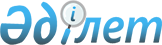 Павлодар облысы әкімдігінің 2015 жылғы 7 сәуірдегі "2015 жылға өсімдік шаруашылығы өнімінің шығымдылығы мен сапасын арттыруды субсидиялаудың кейбір мәселелері туралы" № 96/4 қаулысына өзгерістер енгізу туралыПавлодар облыстық әкімдігінің 2015 жылғы 28 шілдедегі № 225/8 қаулысы. Павлодар облысының Әділет департаментінде 2015 жылғы 27 тамызда № 4673 болып тіркелді      Қазақстан Республикасы Ауыл шаруашылығы министрінің 2015 жылғы 6 сәуірдегі № 4-4/306 бұйрығымен бекітілген Өсімдіктерді қорғау мақсатында ауыл шаруашылығы дақылдарын өңдеуге арналған гербицидтердің, биоагенттердің (энтомофагтардың) және биопрепараттардың құнын субсидиялау қағидаларына, Қазақстан Республикасы Үкіметінің 2014 жылғы 29 мамырдағы № 574 қаулысымен бекітілген Тыңайтқыштардың құнын (органикалық тыңайтқыштарды қоспағанда) субсидиялау қағидаларына, Қазақстан Республикасы Ауыл шаруашылығы министрінің міндетін атқарушының 2015 жылғы 27 ақпандағы № 4-3/177 бұйрығымен бекітілген Басым дақылдар өндiрудi субсидиялау арқылы өсiмдiк шаруашылығының шығымдылығын және өнім сапасын арттыруды, жанар-жағармай материалдарының және көктемгi егіс пен егiн жинау жұмыстарын жүргiзу үшін қажеттi басқа да тауарлық-материалдық құндылықтардың құнын және ауыл шаруашылығы дақылдарын қорғалған топырақта өңдеп өсіру шығындарының құнын субсидиялау қағидаларына сәйкес Павлодар облысының әкімдігі ҚАУЛЫ ЕТЕДІ:

      1.  Павлодар облысы әкімдігінің 2015 жылғы 7 сәуірдегі "2015 жылға өсімдік шаруашылығы өнімінің шығымдылығы мен сапасын арттыруды субсидиялаудың кейбір мәселелері туралы" № 96/4 қаулысына (Нормативтік құқықтық актілерді мемлекеттік тіркеу тізілімінде № 4472 болып тіркелді, 2015 жылғы 23 мамырда "Сарыарқа самалы", "Звезда Прииртышья" газеттерінде жарияланды) келесі өзгерістер енгізілсін:

      прембуласы келесі редакцияда жазылсын:

      "Қазақстан Республикасы Ауыл шаруашылығы министрінің 2015 жылғы 6 сәуірдегі № 4-4/306 бұйрығымен бекітілген Өсімдіктерді қорғау мақсатында ауыл шаруашылығы дақылдарын өңдеуге арналған гербицидтердің, биоагенттердің (энтомофагтардың) және биопрепараттардың құнын субсидиялау қағидаларына, Қазақстан Республикасы Үкіметінің 2014 жылғы 9 мамырдағы № 574 қаулысымен бекітілген Тыңайтқыштардың құнын (органикалық тыңайтқыштарды қоспағанда) субсидиялау қағидаларына, Қазақстан Республикасы Ауыл шаруашылығы министрінің міндетін атқарушының 2015 жылғы 27 ақпандағы № 4-3/177 бұйрығымен бекітілген Басым дақылдар өндiрудi субсидиялау арқылы өсiмдiк шаруашылығының шығымдылығын және өнім сапасын арттыруды, жанар-жағармай материалдарының және көктемгi егіс пен егiн жинау жұмыстарын жүргiзу үшін қажеттi басқа тауарлық-материалдық құндылықтардың құнын және ауыл шаруашылығы дақылдарын қорғалған топырақта өңдеп өсіру шығындарының құнын субсидиялау қағидаларына сәйкес Павлодар облысының әкімдігі ҚАУЛЫ ЕТЕДІ:";

      көрсетілген қаулының 1-қосымшасындағы 17-жол осы қаулының қосымшасына сәйкес жаңа редакцияда жазылсын.

      2.  "Павлодар облысының ауыл шаруашылығы басқармасы" мемлекеттік мекемесі заңнамамен белгіленген тәртіпте:

      осы қаулының аумақтық әділет органында мемлекеттік тіркелуін;

      осы қаулы аумақтық әділет органында мемлекеттік тіркелгеннен кейін он күнтізбелік күн ішінде бұқаралық ақпарат құралдарында және "Әділет" ақпараттық-құқықтық жүйесінде ресми жариялауға жіберілуін қамтамасыз етсін.

      осы қаулыны Павлодар облысы әкімдігінің интернет-ресурсында орналастыруды қамтамасыз етсін.

      3.  Осы қаулының орындалуын бақылау облыс әкімінің орынбасары Н.К. Әшімбетовке жүктелсiн.

      4.  Осы қаулы алғаш ресми жарияланған күнінен кейін күнтізбелік он күн өткен соң қолданысқа енгізіледі.


					© 2012. Қазақстан Республикасы Әділет министрлігінің «Қазақстан Республикасының Заңнама және құқықтық ақпарат институты» ШЖҚ РМК
				
      Облыс әкімінің

      міндетін атқарушы

Д. Тұрғанов

      "КЕЛІСІЛДІ"

      Қазақстан Республикасының Ауыл

      шаруашылығы министрі

А. Мамытбеков

      2015 жылғы 6 тамыз
Павлодар облысы әкімдігінің
2015 жылғы "28" шілдедегі
№ 225/8 қаулысына
қосымша17.

Тамшылатып және спринкерлік суармалау жағдайындағы бірінші жылғы картоп, көкөністер және бақша дақылдары

75000

